МУНИЦИПАЛЬНОЕ КАЗЕННОЕ ОБЩЕОБРАЗОВАТЕЛЬНОЕ УЧРЕЖДЕНИЕ  «БАРТАТСКАЯ СРЕДНЯЯ ОБЩЕОБРАЗОВАТЕЛЬНАЯ ШКОЛА»НОМИНАЦИЯ: проект благоустройства и ландшафтного дизайна   территории общеобразовательного учреждения «ШКОЛЬНЫЙ ОАЗИС»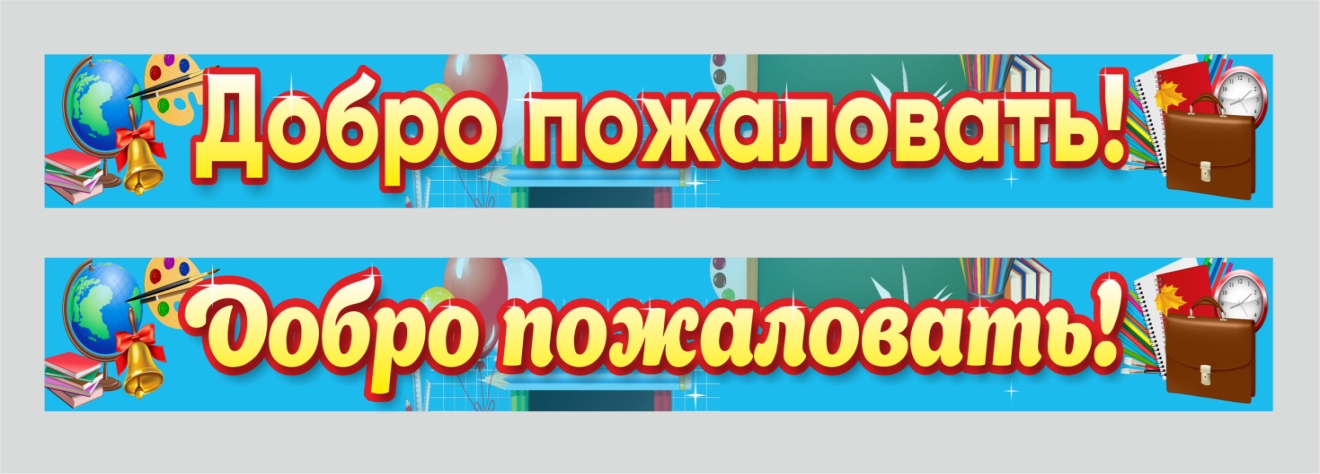 ПРОЕКТ:              Большемуртинский район, с. Бартат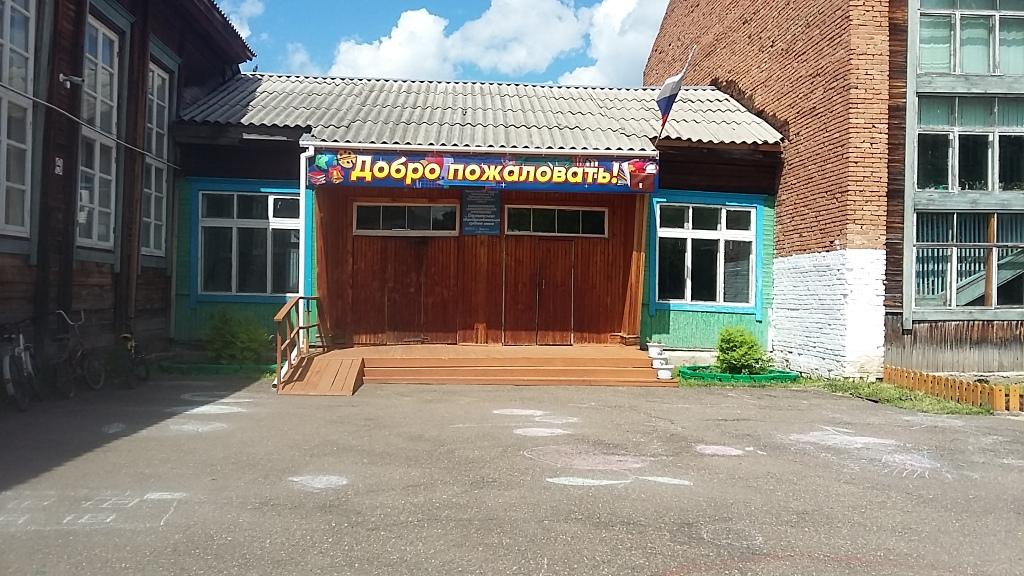 Руководитель проекта: учитель технологии Канюка Е.Г.Бартат,  2018 ОБЩИЕ СВЕДЕНИЯБартатская средняя общеобразовательная школа находится в Большемуртинском районе Красноярского края. Село Бартат расположено в 20 км от районного центра. Школа расположена на Центральной улице села.  Ландшафт очень разнообразен: с западной стороны расположена поляна, которая находится в постоянном цветении и спуск к речке, на северо-западной стороне находится каток «Здоровье», с северной и южной стороны расположены жилые дома, с северо-восточной стороны Сквер Победы и центральная дорога села (приложение 1).Общая площадь здания составляет 1840, 4 м. кв.Общая площадь территории  14350,8 м.кв.Площадь проектируемой территории 60м.кв.Функциональные зоны представлены на фотографиях 1-5: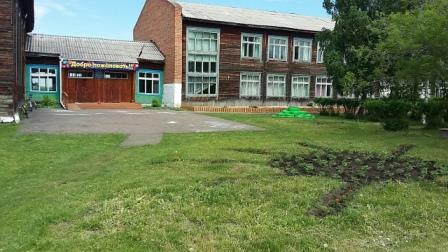 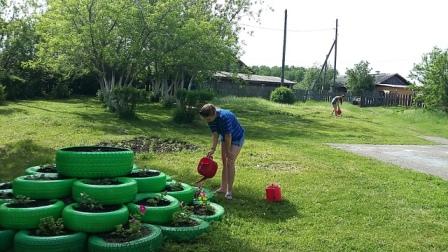               Фото 1. Парадная (зона главного входа)                     Фото 2. Зона отдыха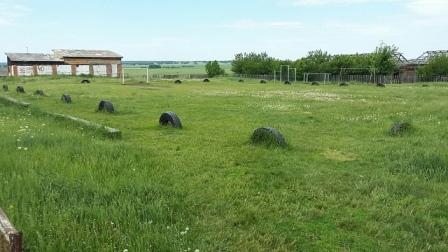 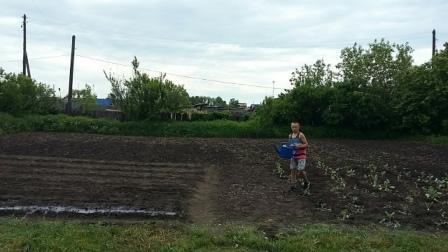                Фото 3. Физкультурно-спортивная зона                     Фото 4. Учебно-опытная зона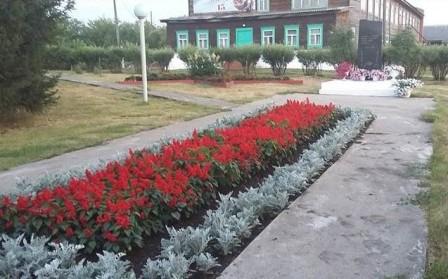                                                                         Фото 5. Сквер ПобедыОХРАНА ТРУДА УЧАСТНИКОВК работе на пришкольном участке допускаются учащиеся, прошедшие медицинский осмотр и не имеющие противопоказаний по состоянию здоровья. Перед началом работ на пришкольном участке руководитель работ проводит целевой инструктаж учащихся по охране труда с записью в журнале установленной формы. При работе на пришкольном участке руководитель следит за тем, чтобы учащиеся соблюдали правила поведения, порядок выполнения работ, установленные режимы труда и отдыха, правильно применяли рабочий инвентарь, соблюдали правила личной гигиены. Для предотвращения быстрого переутомления учащихся необходимо чередовать виды работ, а также после каждых 45 мин. работы делать перерыв на 15 мин. для активного отдыха (приложение 2). Во время работы на пришкольном участке учащиеся обеспечиваются всем необходимым оборудованием.МАЛАЯ МЕХАНИЗАЦИЯ И СЕЛЬСКОХОЗЯЙСТВЕННЫЙ ИНВЕНТАРЬ Перечень оборудования, необходимый для реализации проекта представлен в таблице 1.Таблица 1Материально-техническое обеспечение проектаПРЕДПРОЕКТНЫЙ АНАЛИЗ ТЕРРИТОРИИКлиматШкольная территория находится в умеренном агроклиматическом районе с  резко континентальным климатом, для которого характерны сильные колебания температур в течение года. Для характеристики климатических условий использованы показатели метеостанции п.г.т.  Большая Мурта (схема 1, 2). В таблице 2 приводятся данные о среднемесячных температурах, количестве осадков и относительной влажности воздуха.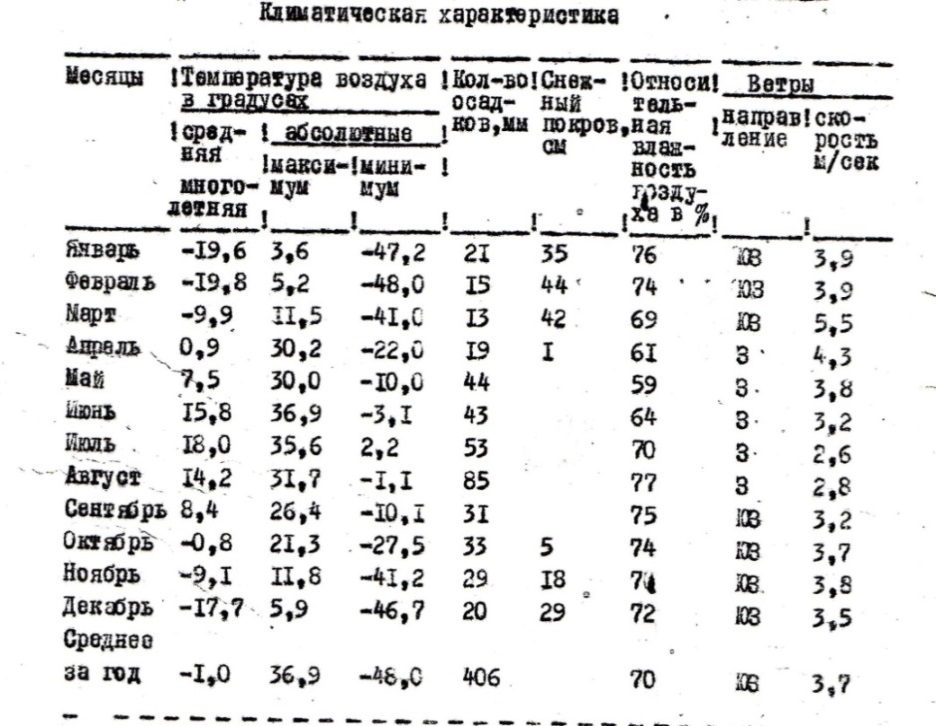    Схема 1. Климатическая характеристика                                                         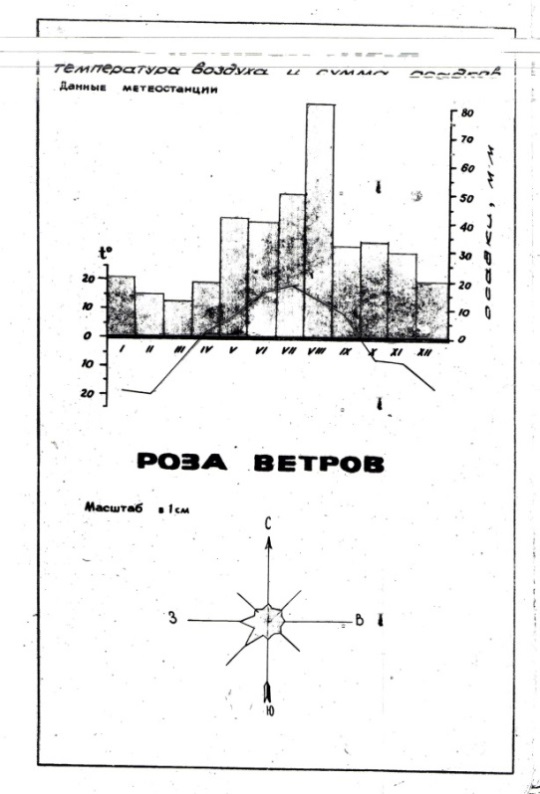 Схема 2. Температура воздуха  и сумма осадковТаблица 2Среднемесячные данные климатических показателей на территории Большемуртинского районаНа основании анализа климатических условий   можно сделать выводы: климат   характеризуется умеренно теплым летом и относительно холодной зимой с устойчивым снежным покровом. Средняя месячная температура воздуха самого теплого периода года колеблется от 20,5°С до 15,1°С, температура самого холодного месяца – январь от -26,9°С до – 11,7°С. В отдельные жаркие дни абсолютный максимум температур достигает 35,9 °С, а в очень суровые зимы абсолютный минимум отмечен – 46,4 °С.ПочваПочва  глинистая, требующая дополнительной обработки, плохо дренируется, что не приемлемо для многих  растений. Трудно пропалывать: на грядках и газонах трамбуется.Окультуривание глинистой почвы достигается путем глубокой перекопки почвы и внесением удобрений: навоза, извести. Чтобы глинистая почва стала рыхлой, вносят песок и опилки.На территории школьного участка размещено много цветочных клумб, которые расположены перед зданием школы, вдоль дорожек, на площадке. Самая большая клумба рабатка (фото 6,7), расположенная вдоль здания школы, имеют длину 48 м  и 2 м  в ширину.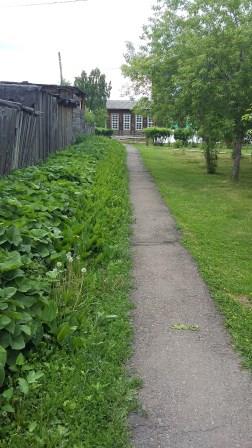 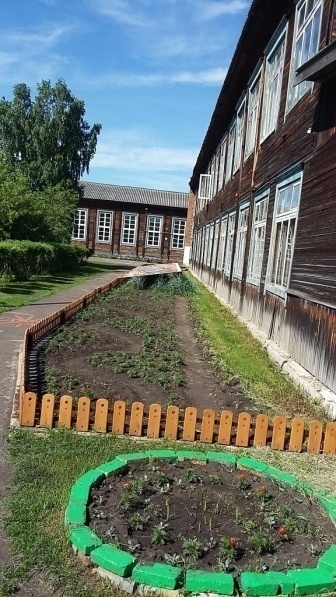 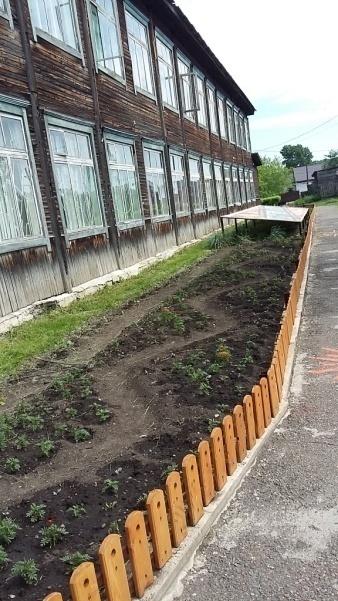       Фото 6, 7.  Центральная клумба (рабатка)                                                  Фото 8. Клумба с многолетними                                                                                                                                              цветочными культурамиТакже имеется клумба рабатка вдоль центральной дорожки, длиной 40 м, засаженная многолетними цветочными культурами – ландыш, брунера сибирская (фото 8).Перед зданием школы, с северо-восточной стороны, расположен сквер Победы, на котором расположены большие цветочные клумбы (фото 9). Круглые клумбы, диаметром приблизительно 1,5 м.,  расположены около центральной лестницы здания школы и около центральной рабатки (фото 10).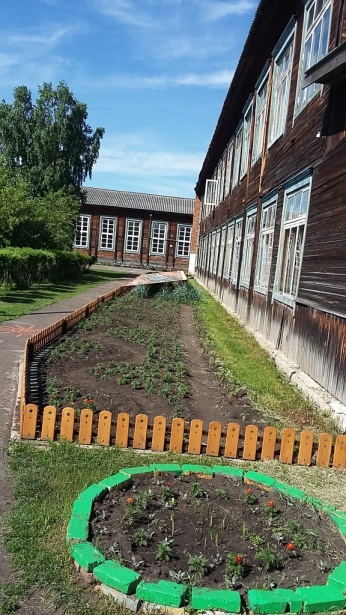 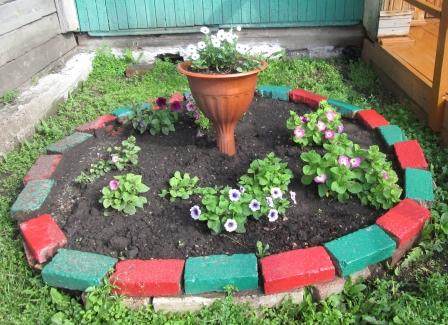 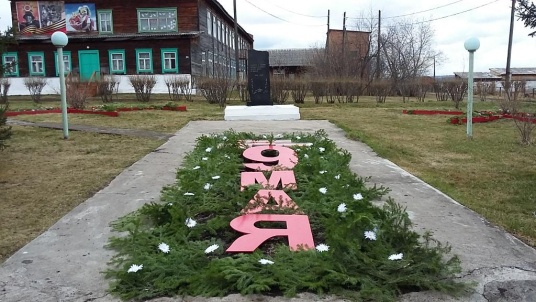       Фото 9.  Клумбы в сквере Победы                                        Фото 10. Круглые клумбыНа территории детской площадки   имеются большая клумба-солнце и клумба-торт (фото 11).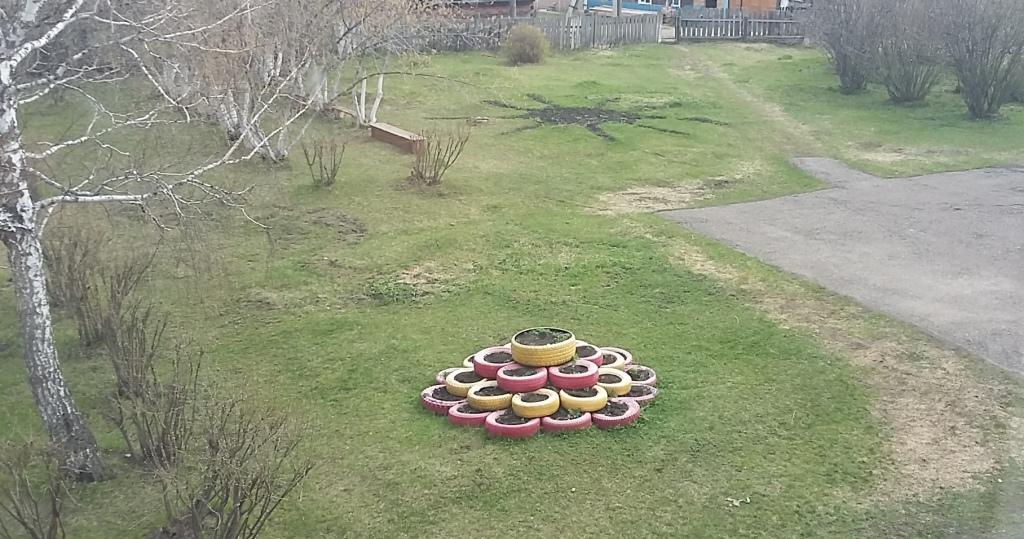 Фото 11. Клумба-солнце, клумба-торт.Перегруженность школьной территории большим числом цветников нежелательна, так как цветы нуждаются в постоянной заботе в течение всего вегетационного сезона. Расположение основных насаждений, строений, цветочных клумб и малых архитектурных форм представлено на генеральном плане пришкольного участка (Приложение 3).Дорога к зданию школы лежит через школьный участок. На территории пришкольного участка произрастает достаточное количество  деревьев – 99: из них хвойных (ель) – 18, (сосна обыкновенная) –  1, (сосна сибирская) –5. Широколиственных деревьев:  рябина обыкновенная, клен ясенелистный, береза бородавчатая, яблоня сибирская, липа мелколистная, калина гордовина, дуб обыкновенный)  – 75 (фото 12).Также произрастает 141 кустарников:  карагана древовидная (фото 13) . Расстояние между узколистыми формами деревьев должно быть 5–6 метров, между широколиственными –  8–10 метров.  На нашем участке это не везде    сохранено.                                    Фото 12. Хвойные и широколиственные деревья                             Фото 13. Карагана древовидная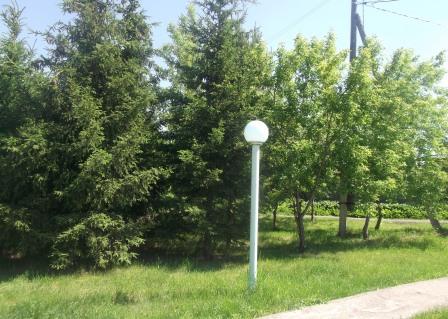 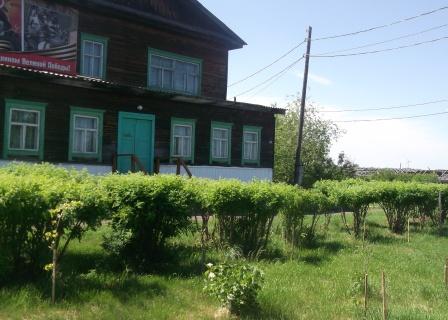 Ассортиментная ведомость многолетних растений представлена в таблице 3. Таблица 3Ассортиментная ведомость многолетних растенийАССОРТИМЕНТНАЯ ВЕДОМОСТЬ РАСТЕНИЙ, ИСПОЛЬЗОВАННЫХ В ПРОЕКТЕОзеленение  школьной территории должно служить целям эстетического  воспитания учащихся.  Газоны, рабатки, клумбы с цветочными растениями следует располагать перед зданием школы, на переднем плане школьного фасада, на школьном дворе.Для правильного использования и размещения декоративных растений, прежде всего, нужно постоянно помнить об особенностях участка – его увлажненности и освещенности. При подборе растений для цветов необходимо учитывать их высоту, строение побегов, окраску листьев, окраску и размер цветов. Растения должны гармонировать с окружением – зданием, дорожкой, около которой они будут расти. На основе анализа климатических условий, состояния почвы, а также наших возможностей  были выбраны следующие растения и определены агротехнические  приемы их выращивания. Все выводы оформлены в виде таблице 4.Таблица 4Ассортиментная ведомость растений, используемых в проектеПЛАН АГРОТЕХНИЧЕСКИХ МЕРОПРИЯТИЙДля того, чтобы обеспечить получение высоких результатов с наименьшими затратами труда и средств, необходимо составить агротехнический план (таблица 5), в котором будут указываться примерные календарные сроки выполнения всех работ.Таблица 5Агротехнический план выращивания зеленых растенийОБРАЗОВАТЕЛЬНАЯ ДЕЯТЕЛЬНОСТЬ «Чтобы жить, нужно солнце, свобода и маленький цветок» - слова знаменитого сказочника  Ганса Христиана Андерсена.  Цветок это олицетворение всего прекрасного в мире. Ни один человек не может быть равнодушным к красоте и изяществу цветка. Воспитать красивую личность можно только тогда, когда вокруг нее все прекрасно. Человек чувствует себя комфортно, когда его окружают красивые аллеи, цветущие газоны и ярко оформленные клумбы цветов. МКОУ «Бартатская средняя общеобразовательная школа» находится в центре села. Состояние территории школы всегда в поле зрения школьников, родителей, учителей, жителей и гостей села. Благоустройство школьной территории необходимо как для создания привлекательного внешнего вида, так и для поддержания репутации образовательного учреждения. Территории школы – это визитная карточка нашего села и  нам очень важно, как выглядит наш школьный двор, а парадная зона (зона главного входа) – является главным, акцентирующим внимание, участком территории. Желание учащихся, родителей, сотрудников школы учиться, работать, отдыхать не только  со вкусом оформленных стенах школы, но и радоваться видом ухоженных цветущих клумб,  расположенных на школьном дворе, привело к созданию проекта по его благоустройству.Цель проекта: ландшафтно-декоративное оформление парадной зоны территории школьного двора. Задачи проекта: 1.	Провести конкурс на лучшую идею проекта благоустройства парадной зоны школьной территории.2.	Разработать план озеленения и благоустройства парадной зоны школьного двора:подобрать растения  для оформления;определить агротехнические приемы выращивания предлагаемых растений;разработать проект клумб;составить смету.3.	Разработать макет проекта.4.        Реализовать проект.Срок реализации: февраль - июль 2018 год.          Ожидаемые результаты подробно отражены в таблице 6. Таблица 6Ожидаемые результаты, индикаторы, показателиПЛАН-КАРТА СОВМЕСТНОЙ ДЕЯТЕЛЬНОСТИ ПЕДАГОГОВ И ДЕТЕЙ В ХОДЕ ПОДГОТОВКИ, РАЗРАБОТКИ И РЕАЛИЗАЦИИ ПРОЕКТА    В таблице 7 отображен механизм реализации проекта, который состоит из четырех этапов.Таблица 7Этапы разработки и реализации проектаВ основе реализации проекта лежит оформление и ремонт имеющихся цветников, а также создание новых цветников в парадной зоне. Имеющиеся клумбы:В центральной (парадной) зоне было решено перекрасить клумбу-торт в зеленый цвет, высадить в три верхних яруса петунию Tidal Wave Silver,  в нижний ярус петунию Дедди. Отремонтированной клумбе дать название - клумба-букет. Принято решение сохранить клумбу-солнце, по кругу высадить бархатцы прямостоячие Антигуа,  в «лучи» высадить  бархатцы отклоненные, или французские — Т. patula L.(кармен). Украсить клумбу шаром из старых дисков, что бы наша клумба-солнце засверкала ярче.В две круглые клумбы, расположенные около центральной лестницы здания школы, решено было  в центр посадить рябинник рябинолистный, а вокруг посадить бархатцы отклоненные (кармен) чередуя их с цинерарией (Cinerariamaritima), перекрасив клумбы  также в зеленый цвет. Клумбы и расположение растений представлены на фотоколлажах 1-3.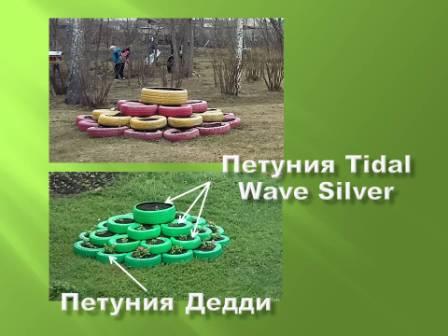 Фотоколлаж 1. Клумба-букет                                 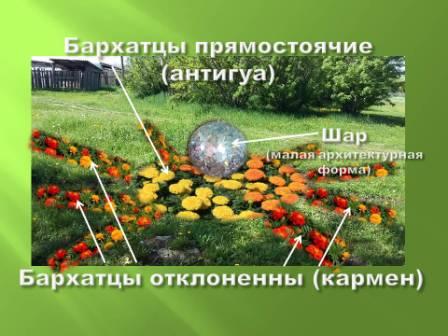 Фотоколлаж 2. Клумба-солнце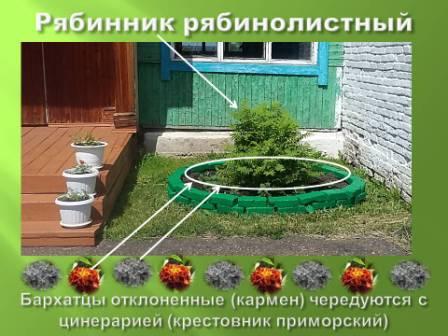 Фотоколлаж 3. Круглая клумба, расположенная около центральной лестницы здания школыНовые клумбы:На проектируемой территории есть клумба-солнце, клумба-букет было решено создать клумбу-бабочку. В клумбе-бабочке для высадки использованы цветы следующих видов: карликовые астры Пиннокио (смесь), бархатцы отклоненные, или французские — Т. patula L.(кармен), бархатцы прямостоячие Антигуа, цинерария (Cinerariamaritima). Цветы высаживаются рассадным способом согласно плану-схеме (см. таблицу 5). В «крылья» клумбы-бабочки высаживаем  карликовые астры Пиннокио (смесь), «брюшко» и «усики» - бархатцы отклоненные, или французские — Т. patula L.(кармен), «голова» - бархатцы прямостоячие Антигуа, обрамляем всю клумбу цинерарией (Cinerariamaritima) и камнями, выкрашенными в красный и желтый цвет. Расположение растений можно увидеть на фотоколлаже 4.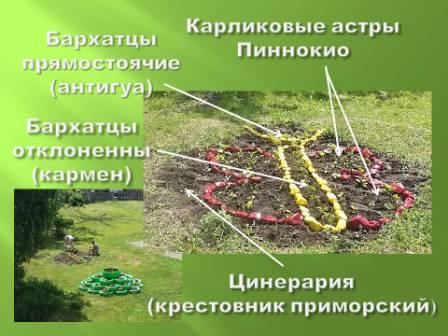 Фотоколлаж 4. Клумба-бабочкаНаш проект называется «Добро пожаловать!», это  приветствие при встрече, вежливое приглашение прийти, приехать, войти, зайти и мы всегда рады гостям. В зоне отдыха мы создали клумбу-велосипед с петуньями (фотоколлаж 5) и воспользовались горшечным озеленением (фотоколлаж 6).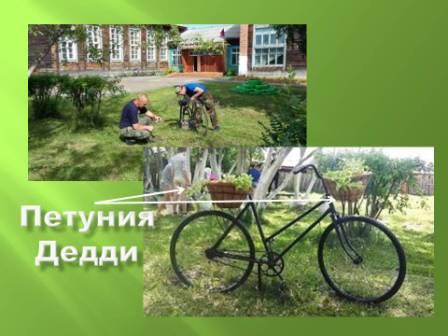 Фотоколлаж 5. Клумба-велосипед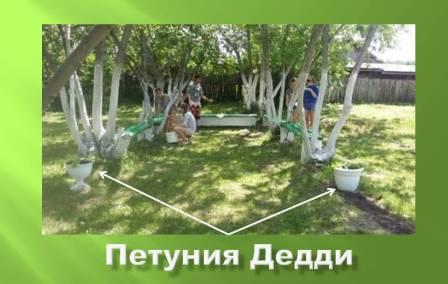 Фотоколлаж 6. Горшечное озеленениеВ приложении 4 представлен макет проекта «Добро пожаловать!». В приложении 5 представлены фотографии по реализации проекта.            9.СМЕТА        Чтобы  воплотить проект необходимо подсчитать все материальные затраты.Таблица 8Смета расходов на реализацию проекта «Добро пожаловать!»10.ПРИВЛЕЧЕНИЕ ПАРТНЕРОВПартнерами по реализации проекта выступила администрация МКОУ «Бартатская СОШ»,  не обошлось без добровольной помощи, которую оказывали работники школы из числа технического персонала и группы учителей, родителей и бывших выпускников школы. Финансовую помощь оказал спонсор индивидуальный предприниматель: ИП Курганова А.В.  11.PR– КАМПАНИЯВсе новости о реализации проекта «Добро пожаловать!» можно увидеть на школьном сайте в разделе «Новости».  Адрес  сайта МКОУ «Бартатская СОШ» - http://barta.ucoz.ru/. Так же написана статья в местную газету «Новое время». Фото о проделанной работе выставлено в социальных сетях.ЗАКЛЮЧЕНИЕВ результате реализации данного проекта произошло улучшение вида парадной зоны школьной территории. Именно в ходе сотрудничества детей, учителей и родителей, ребята и взрослые будут ценить свой и чужой труд, бережно и заботливо относиться к природе. Став участниками проекта, школьники попробовали себя в различных социальных ролях, внесли посильный вклад в  преобразование  школьной территории. Ребята сами научились выращивать и высаживать рассаду, пропалывать и поливать клумбы, многие попробовали свои силы в оформительском деле, приобретая при этом много знаний, которые смогут применять в дальнейшей жизни.Проект «Добро пожаловать!» является эффективным средством формирования активной гражданской позиции школьников, патриотизма, чувства гордости за родную школу.Приложение 1. Расположение МКОУ «Бартатская СОШ» и проектируемой территории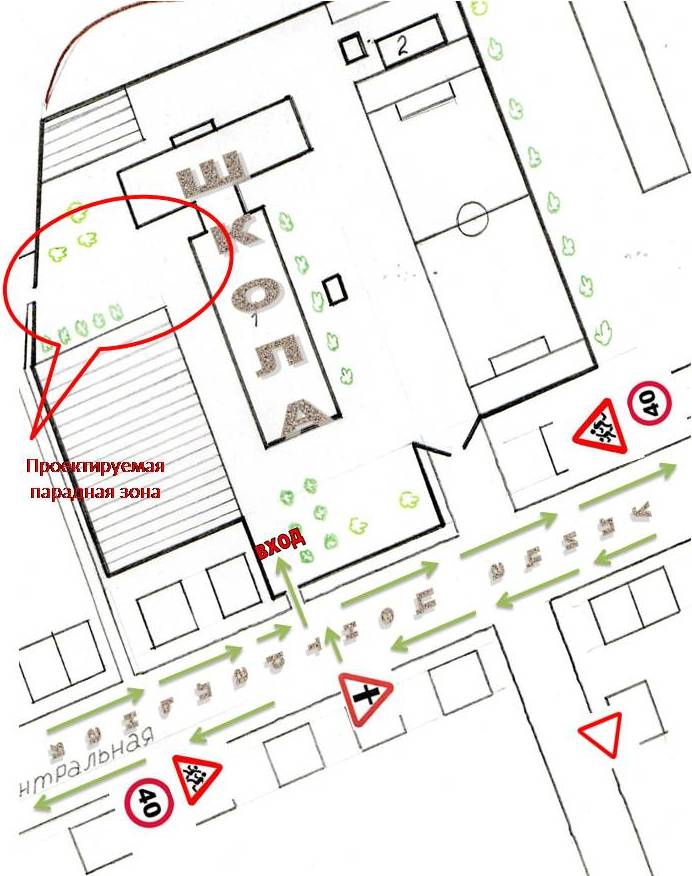 Приложение 2. Охрана труда учащихся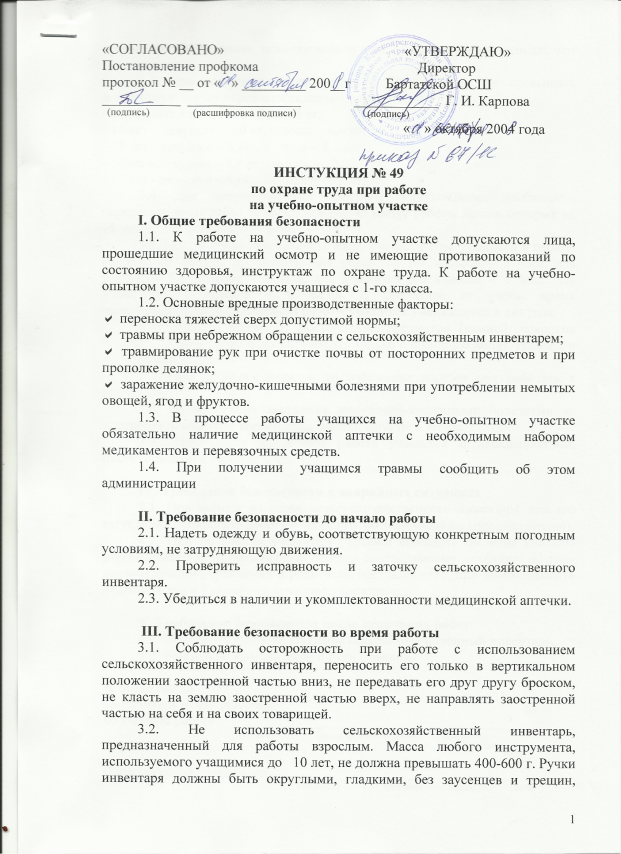 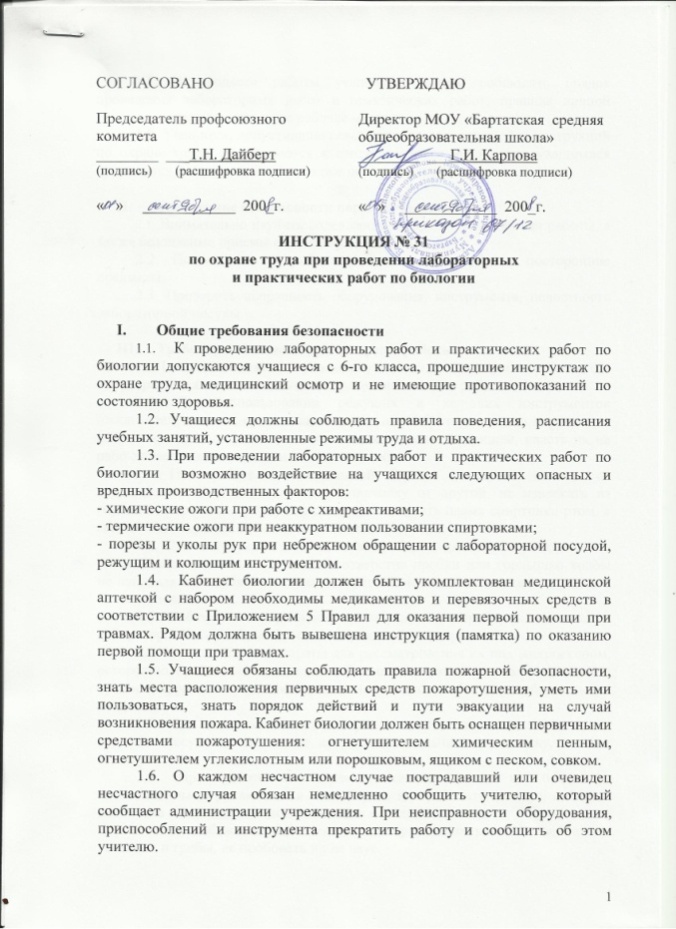 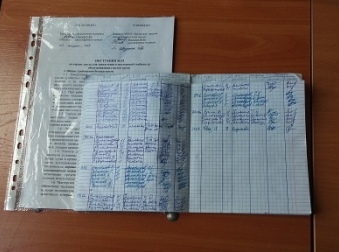 Приложение 3. Генеральный план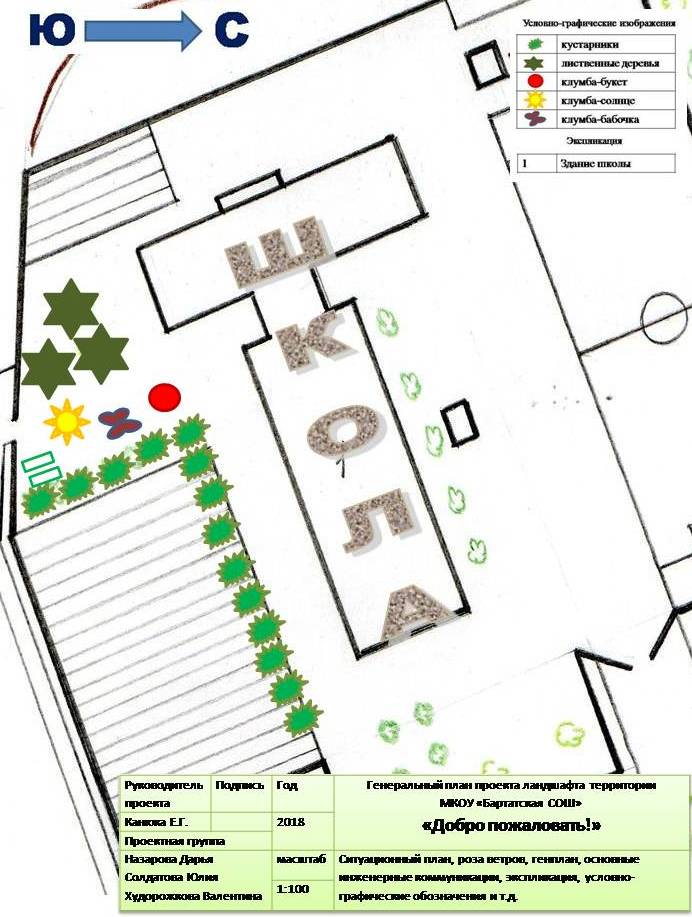 Приложение 4. Макет проекта «Добро пожаловать!»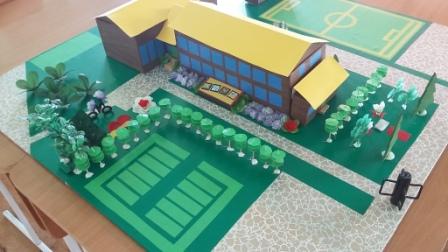 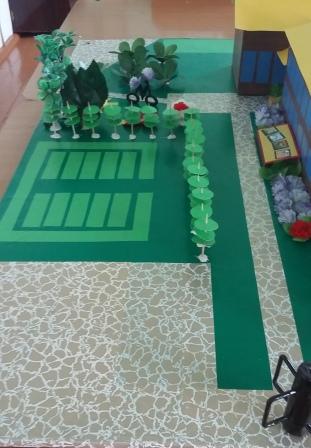 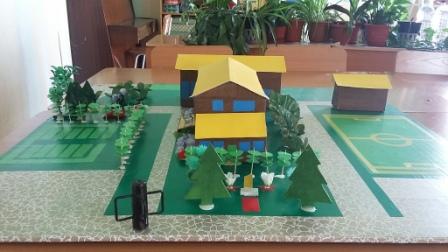 Приложение 5.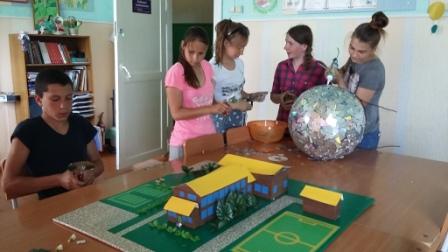 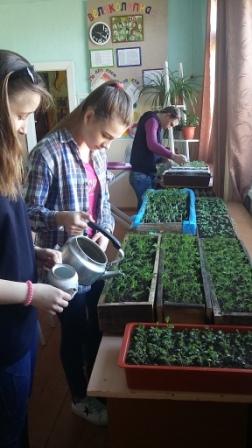 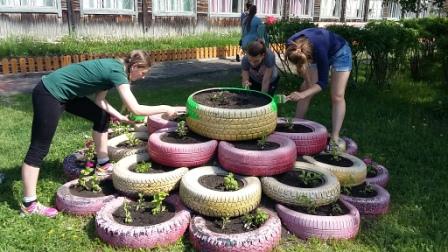 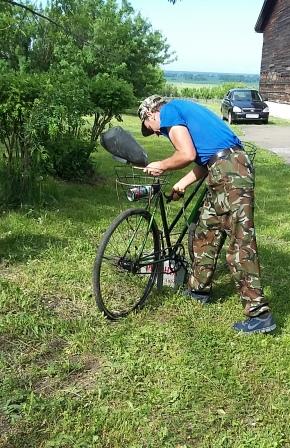 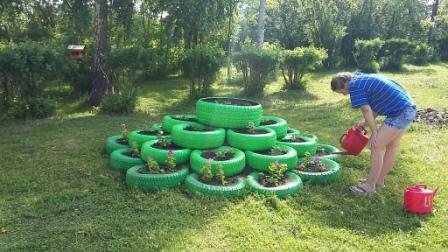 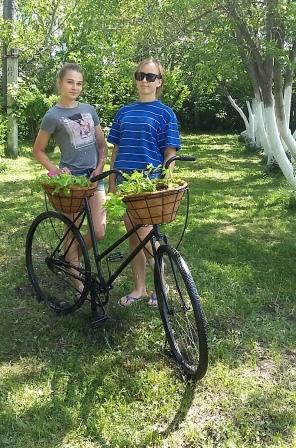 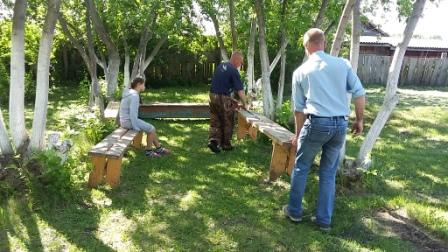 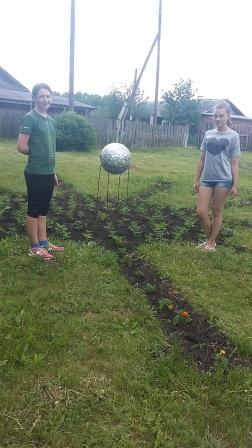 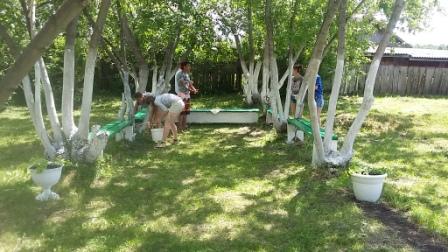 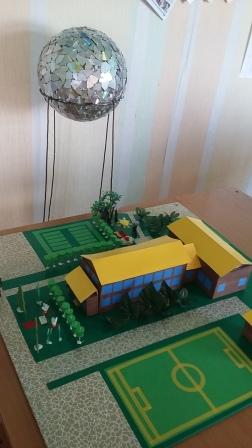 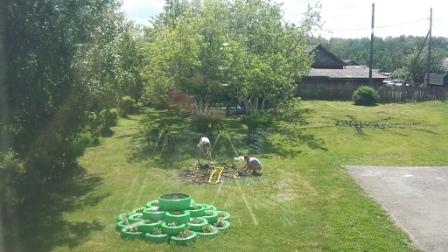 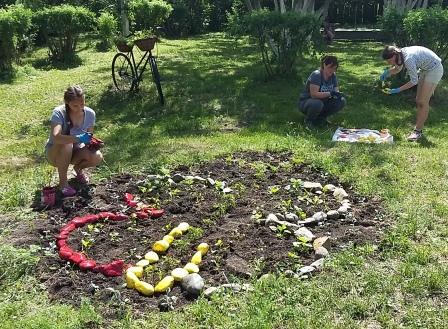 №НаименованиеКол-воКол-воНазначениеСельскохозяйственный инвентарьСельскохозяйственный инвентарьСельскохозяйственный инвентарьСельскохозяйственный инвентарьСельскохозяйственный инвентарь1Посевные ящики18Для выращивания рассадыДля выращивания рассады2Лопата5Для перекопки почвы, разметки участка, выравнивания дорожек.Для перекопки почвы, разметки участка, выравнивания дорожек.3Грабли4Для выравнивания участков, рыхления почвы, сгребания мусораДля выравнивания участков, рыхления почвы, сгребания мусора4Вилы2Внесение органических удобрений на участке, парниках, погрузка мусора и отходов.Внесение органических удобрений на участке, парниках, погрузка мусора и отходов.5Тележка2Внесение органических удобрений, вынос мусора, вывоз мусораВнесение органических удобрений, вынос мусора, вывоз мусора6Инструменты  для работы с рассадой2При пересадке рассады на делянки УОУ и в цветникиПри пересадке рассады на делянки УОУ и в цветники7Ручной инструмент для рыхления почвы4Для борьбы с сорняками и рыхления почвыДля борьбы с сорняками и рыхления почвы8Лейки6Для полива   цветочно-декоративных растенийДля полива   цветочно-декоративных растений9Шланги для полива1Для полива газонов, клумб.Для полива газонов, клумб.Малая механизацияМалая механизацияМалая механизацияМалая механизацияМалая механизация1Газонокосилка (триммер)1Для своевременного скашивания травы, придания вида газонамДля своевременного скашивания травы, придания вида газонам2Кусторез1Для обрезки кустарников.Для обрезки кустарников.3Пистолет для герметика скелетный1Для оклеивания малых архитектурных формДля оклеивания малых архитектурных форм4Циркулярная пила1Для распила дерева.Для распила дерева.5Строгальный станок по дереву1Для обработки изделий из дерева.Для обработки изделий из дерева.Инвентарь для покраскиИнвентарь для покраскиИнвентарь для покраскиИнвентарь для покраскиИнвентарь для покраски1Кисти8Для покраски   клумб и лавочекДля покраски   клумб и лавочекОборудованиеОборудованиеОборудованиеОборудованиеОборудование1Компьютер (Samsung)1 Разработка проекта в программе Word, PowerPoint. Разработка проекта в программе Word, PowerPoint.2Фотоаппарат (PanasonicLumix DMC)1Фотографирование разных этапов реализации  проектаФотографирование разных этапов реализации  проекта3Принтер(EPSON)1Печать.Печать.МесяцыТемпература воздуха °СТемпература воздуха °СТемпература воздуха °СКоличество 
осадков, ммСнежный 
покров, смОтносительная 
влажность воздуха, %ВетрыВетрыМесяцысредняя 
многолетняяабсолютныеабсолютныеКоличество 
осадков, ммСнежный 
покров, смОтносительная 
влажность воздуха, %направлениескорость, м/сМесяцысредняя 
многолетняяmaxminКоличество 
осадков, ммСнежный 
покров, смОтносительная 
влажность воздуха, %направлениескорость, м/сЯнварь-19,63,6-47,2213576ЮЗ3,9Февраль-19,85,2-48,0154474ЮЗ3,9Март-9,911,5-41,0134269ЮЗ5,5Апрель0,930,2-22,019161З4,3Май7,530,0-10,044–59З3,8Июнь15,836,9-3,143–64З3,2Июль18,035,6+2,253–70З2,6Август14,231,7-1,185–77З2,8Сентябрь8,426,4-10,131–75ЮЗ3,2Октябрь-0,821,3-27,333574ЮЗ3,7Ноябрь-9,111,8-41,2291870ЮЗ3,8Декабрь-17,75,9-46,7202972ЮЗ3,5Среднее за год-1,036,9-48,0–40670ЮЗ3,7ИзображениеИзображениеРусское название растенийЛатинское названиерастенийРазмермФорма кроныЭкологические требованияЭкологические требованияЭкологические требованияПериод цветенияПериод цветенияИзображениеИзображениеРусское название растенийЛатинское названиерастенийРазмермФорма кронык освещениюк почвамк влажностиПериод цветенияПериод цветенияХвойные деревьяХвойные деревьяХвойные деревьяХвойные деревьяХвойные деревьяХвойные деревьяХвойные деревьяХвойные деревьяХвойные деревьяХвойные деревьяХвойные деревья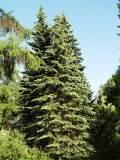 Ель сибирскаяPiceaobovataH=6,0 d=1,5пирамидальнаятеневыносливане высокиене высокиеIVIV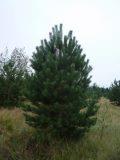 Сосна обыкновеннаяPinussilvestrisH=5,0 d=1,0пирамидальнаясветолюбиваяне высокиене высокиеIVIVЛиственные деревья и кустарникиЛиственные деревья и кустарникиЛиственные деревья и кустарникиЛиственные деревья и кустарникиЛиственные деревья и кустарникиЛиственные деревья и кустарникиЛиственные деревья и кустарникиЛиственные деревья и кустарникиЛиственные деревья и кустарникиЛиственные деревья и кустарникиЛиственные деревья и кустарникиПлодовыеПлодовыеПлодовыеПлодовыеПлодовыеПлодовыеПлодовыеПлодовыеПлодовыеПлодовыеПлодовые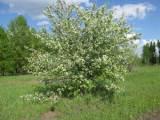 Яблоня сибирскаяMalusbaccataH=5-6 d=4-5шаровиднаясветумеренно плодородныевысокиеVVДекоративные лиственные деревьяДекоративные лиственные деревьяДекоративные лиственные деревьяДекоративные лиственные деревьяДекоративные лиственные деревьяДекоративные лиственные деревьяДекоративные лиственные деревьяДекоративные лиственные деревьяДекоративные лиственные деревьяДекоративные лиственные деревьяДекоративные лиственные деревья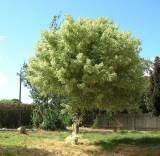 Клен ясенелистныйAcernegundoH=6-8; d=4шаровиднаясветумеренно плодородныеумеренно увлажненныеvv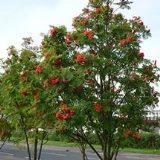 Рябина обыкновеннаяSorbusaucupariaH=2-3; d=2ажурнаясветне высокиеневысокиеVIVI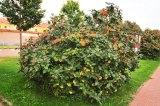 Калина гордовина Viburnumlantana L.H=1-1,5; d=1- 1,5компактнаятеневыносливане высокиене высокиеIVIV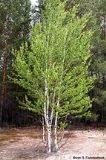 Береза пушистаяBetulapubescensEhrhH=6-8; d=4ажурнаясветолюбиваяне высокиене высокиеIVIVЛиственные кустарникиЛиственные кустарникиЛиственные кустарникиЛиственные кустарникиЛиственные кустарникиЛиственные кустарникиЛиственные кустарникиЛиственные кустарникиЛиственные кустарникиЛиственные кустарникиЛиственные кустарники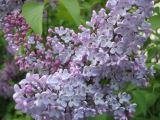 Сирень обыкновеннаяSyringavulgarisH=2d=1 – 1,5обратно яйцевиднаясвет, полутеньне высокиене высокиеV- VIV- VI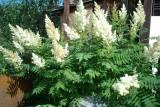 рябинник рябинолистныйSorbariaH=1-2d=1 – 1,5шаровиднаясвет, полутеньне высокиене высокиеV- VIV- VI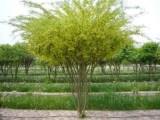 Карага древовиднаяCaraganaarborescensH=1-2d=1 – 1,5обратно яйцевиднаясвет, полутеньне высокиене высокиеV- VIV- VIМноголетние растенияМноголетние растенияМноголетние растенияМноголетние растенияМноголетние растенияМноголетние растенияМноголетние растенияМноголетние растенияМноголетние растенияМноголетние растенияМноголетние растения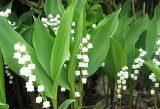 ЛандышConvalláriaH=0,3компактнаясвет, полутеньне высокиене высокиеV-VIV-VI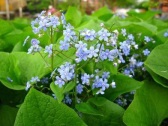 Брунера сибирскаяBrunnérasibíricaH=0,6компактнаясвет, полутеньне высокиене высокиеV-VIV-VIНаименование растенийВысота, смПлощадь посадки, м2Схема посадки, смКоличество, шт.Изображение1Бархатцы отклоненные, или французские — Т. patula L.(кармен)15-251015 x 20250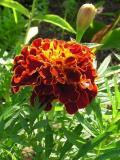 2Бархатцы прямостоячие Антигуа  20-301525 x 30250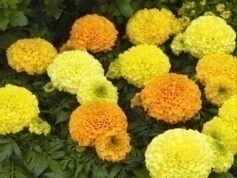 3Цинерария (Cinerariamaritima), или крестовник приморский201015 x 20300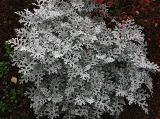 4Петуния Tidal Wave SilverВысота – 55 см, длина плетей до 1,5 м, диаметр цветка 5 см1 на 15 и более литров25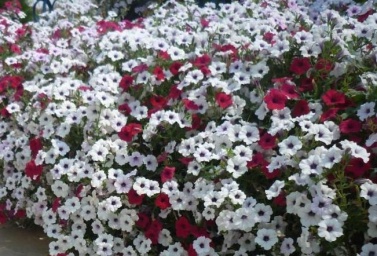 5Петуния ДеддиВысота 40 см, диаметр цветка 12 см. 1 на 8-10 литров50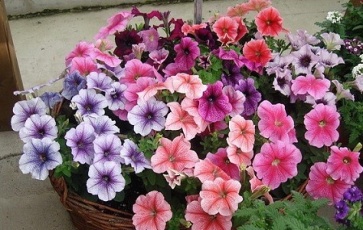 6Астра Пиннокио (смесь)20-30325 x 3050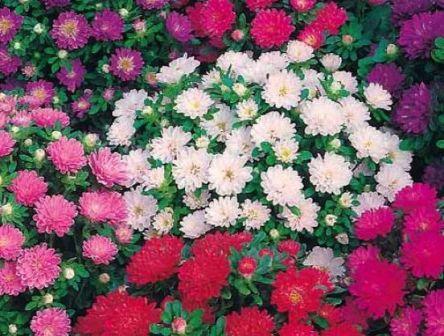 Виды работапрельмайиюньиюльавгустсентябрьоктябрьноябрьПодготовка и содержание почвы+Посев семян+Появление всходов+Прореживание всходов+Внесение удобрений и подкормки+Орошение++++Защита от вредителей и болезней+Срок цветения++++Сбор семян++КритерииИндикаторыПоказатели, %Включенность участников в разработку проекта.1. Доля школьников, включенных в реализацию проекта.2. Доля представителей социума.6015Предметные результатыПредметные результатыПредметные результатыФормирование учебно-предметных компетентностей у учащихсяНаличие знаний, умений и способностей учащихся, обеспечивающих успешность реализации проекта (способность применять знания на практике, способность к обучению, анализу и синтезу и др.)Способность применять свои знания на практике – 80%Стабильная посещаемость трудовой практики – 95%Метапредметные результатыМетапредметные результатыМетапредметные результатыЦелеполаганиеСоставление плана действий и работа над нимОрганизация и осуществление сотрудничестваОцениваниеПостановка цели проекта и задач для её достиженияОбразовательная самостоятельность учащихсяРаспределение ролей и организация совместной работы в командеОценка уровня достижений поставленной целиСтепень достижения цели - 95%70% учащихся самостоятельно работали по заранее составленному плануПродуктивность совместной деятельности 100%Соответствие оценки заранее заданным критериям – 90%Личностные результатыЛичностные результатыЛичностные результатыФормирование социальных компетентностей у учащихсяСпособность учащихся брань на себя ответственность, участвовать в совместном принятии решений, способность быть лидером, способность работать автономно80%Описание видов деятельностиВремя и место проведенияКол-во участниковРезультатыФорма регистрации результатаОрганизационныйОрганизационныйОрганизационныйОрганизационныйОрганизационныйМотивация, целеполагание проектаПрезентация положения о конкурсе «Гео-декор - 2018».Февраль,  МКОУ «Бартатская СОШ» педсовет12Интерес детей и взрослых к участию в проекте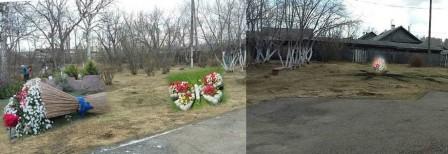 Формирование команды, распределение обязанностей.Февраль, МКОУ «Бартатская СОШ»10Сформирована детско-взрослая команда. Разработан план работ по созданию проекта.Предпроектный анализ территории(оценка состояния почвы, климата, насаждений, строений; составление генерального плана участка).Февраль, парадная зона МКОУ «Бартатская СОШ».5На основе анализа сформулированы выводы о состоянии  территории школы Составлен генеральный план парадной зоны.  На основе анализа сформулированы выводы о состоянии почвы, климатических условиях, насаждениях и имеющихся малых архитектурных форм.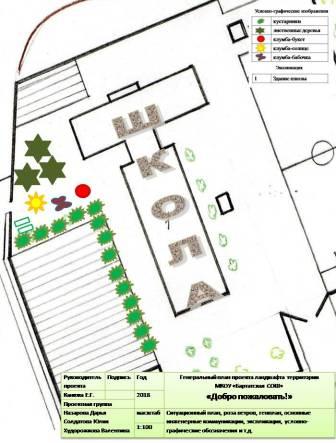 ПроектныйПроектныйПроектныйПроектныйПроектныйОрганизация и проведение конкурса на лучший проект по благоустройству и озеленению парадной зоны территории среди учащихся 7-11 классовФевраль МКОУ «Бартатская СОШ»4Получены интересные идеи проектаПротокол по итогам проведения конкурса.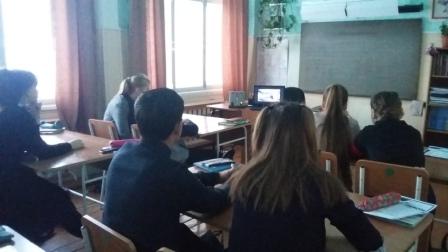 Доработка проекта или  создание нового на основе самых интересных идей из конкурсных проектовМарт, МКОУ «Бартатская СОШ»6Развитие творческих и проектных способностей учащихся. Создание проекта клумб парадной зоны пришкольной территории.На основе основных требований к содержанию и составлению разработан проект «Добро пожаловать!».Составление сметы расходов на реализацию проектаМарт, МКОУ «Бартатская СОШ»6Определены имеющиеся и необходимые ресурсыСоставлена смета расходов на реализацию проектаПоиск партнеров и спонсоров по реализации проектаМарт, МКОУ «Бартатская СОШ»4Найдены спонсоры и партнеры по реализации проектаПолучена устная поддержки от партнеров. (Родители, администрация школы)ПрактическийПрактическийПрактическийПрактическийПрактическийРабота проектной группы по макетированиюФевраль.Практические занятия обучающихся5Выполнен макет План работы по созданию макета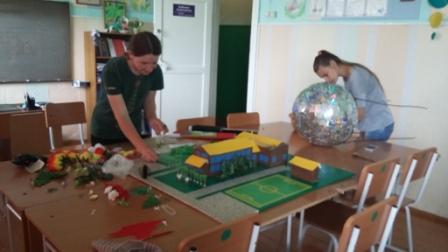 Приобретение семян и грунта для выращивания рассадочнопосадочного  материалаМарт-апрель. МКОУ «Бартатская СОШ»3Наличие семян и грунта для посадки.План работы по выращиванию рассадочнопосадочного материала.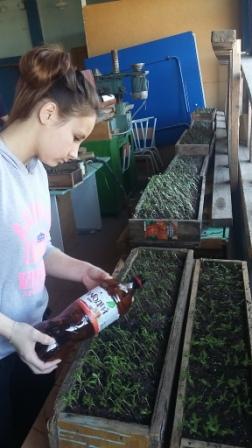 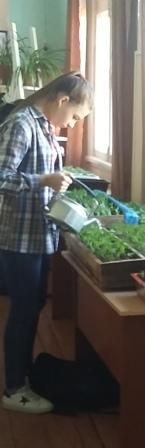 Выращивание рассадочнопосадочного материалаМарт-апрель. МКОУ «Бартатская СОШ»6Наличие рассадочно-посадочного материала. Развитие практических навыков и умений  учащихся по уходу за культурными растениями. 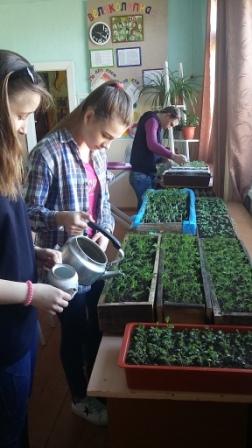 План работы по выращиванию рассадочнопосадочного материала. Фотосъемка реализации этапа.Разработка баннера на центральный вход в школуАпрель, МКОУ «Бартатская СОШ»6Баннер размещен на парадной зоне Фотосъемка реализации этапа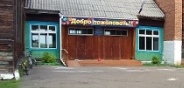 Обрезка кустарников, пересадка кустарников, побелка деревьевМай,пришкольный участок,МКОУ «Бартатская СОШ»6Эстетичный и ухоженный вид древесных растений на территории школыФотосъемка реализации этапа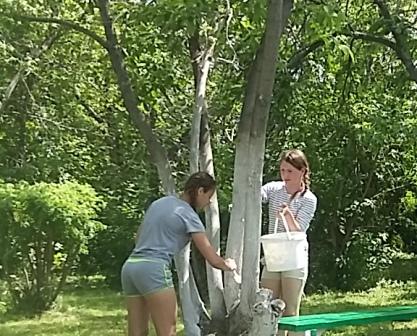 Замена и покраска лавочек в зоне отдыхаИюнь, пришкольный участок,МКОУ «Бартатская СОШ»6Эстетичный и ухоженный вид места отдыхаФотосъемка реализации этапа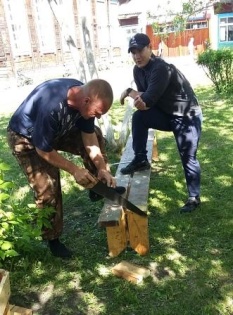 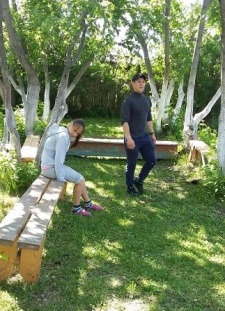 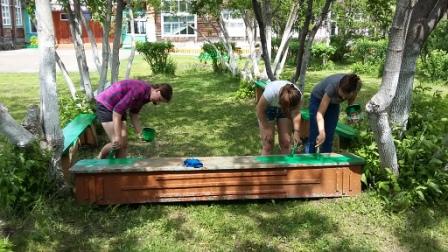 Ремонт  и покраска бордюр имеющихся клумб, разбивка новых  клумб, перекапывание цветников. Июнь,пришкольный участок,МКОУ «Бартатская СОШ»6Подготовлены места для оформления цветников. Изготовлена клумба-велосипед.Фотосъемка реализации этапа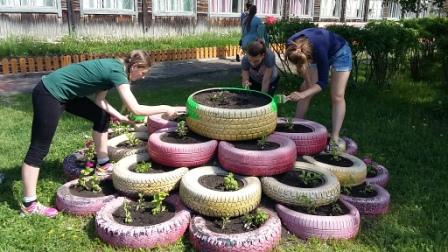 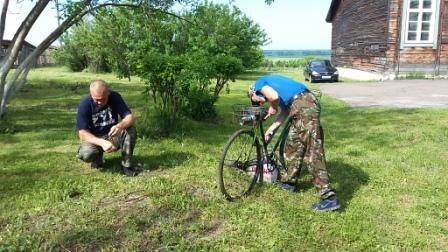 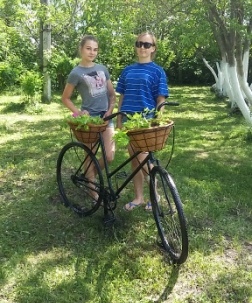 Высаживание рассады цветочных культурИюнь, пришкольный участок,МКОУ «Бартатская СОШ»15Высажена рассада цветочных культур на школьном дворе.    Фотосъемка реализации этапа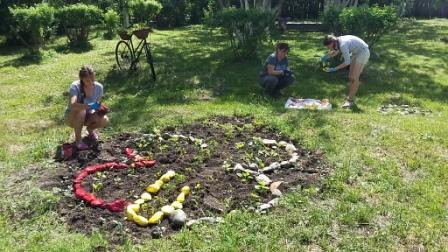 Изготовление малых архитектурных форм на клумбу-солнцеИюнь, пришкольный участок,МКОУ «Бартатская СОШ»3Изготовлен и установлен шар, олицетворяющий солнце.Фотосъемка реализации этапа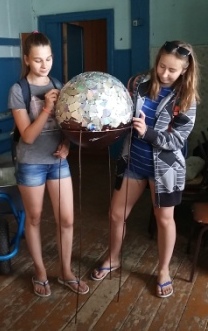 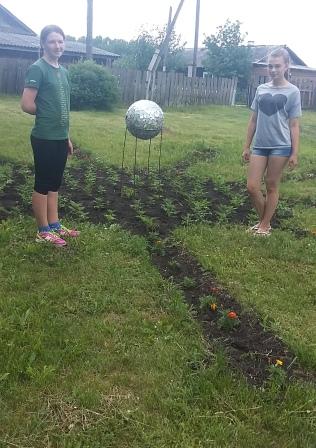 Уход за посаженными цветочными культурамиИюнь-август.Территория школы.50Занятость детей в летний период. Ухоженная территория  школы.Фотосъемка реализации этапа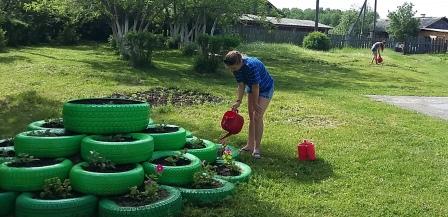 ИтоговыйИтоговыйИтоговыйИтоговыйИтоговыйОбобщение положительного опыта работы. Представление результатов работы на педсовете школы.Сентябрь.МКОУ «Бартатская СОШ»6Отчет о проделанной работе. Отчет о проделанной работе. Итоговая презентация «Добро пожаловать» - на сайте школы; в средствах массовой информации.Сентябрь. 3Самоопределение ребенка в проектной деятельности.Текст проекта. Слайдовая презентация. Статья расходовЗапрашиваемая сумма(в рублях)Вклад из других источников(в рублях)Всего(в рублях)Расходные материалыРасходные материалыРасходные материалыРасходные материалыКраска 12 л. (зеленая)Краска 1 л. (красная)Краска 1 л. (желтая)Краска 3 л. (белая)Краска по металлуДоска строганная (сосна) 1200100100300400300010040030001200100300Расходные агроматериалыРасходные агроматериалыРасходные агроматериалыРасходные агроматериалыСемена цветочных растенийГрунт для посадки цветочных растенийУдобрения70015003003007001500Издательские расходыИздательские расходыИздательские расходыИздательские расходыПечать баннера20002000Итого:960058003800